PolioPlus Society Pins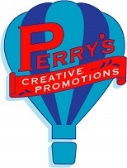 Order FormEmail form to pinthis1@aol.com$1.00 each plus shippingMinimum order 100 pins (Must be ordered in quantities of 50’s)Allow 3 weeks for shippingQuantity__________ $1.00 ea. = $__________Shipping $__________Total $__________ (Shipping cost will be determined at time of shipment, Sales tax will be added to CA orders)ORDER PROCESSINGYour Name and Title, End Polio Now Coordinator Name (EPNC) if known,Zone/Region #s if known, District #, Phone #, Email and Mailing AddressName: _______________________________ Title:______________________________Your Zone #: ________	Region #: ________ District #: ______Your Email: _________________________________	Phone #: ____________________YOUR MAILING ADDRESS: P.O. Box or Apartment #/Street:  _______________________________________________City: ______________________________________		State: _____________________     Zip Code________________	Country: __________________________________________Visa ____ MasterCard ____ AmEx ____ Name on Card: ____________________________Card #: __________________________ Exp Date: ________   CVC: _____ Zip Code: ________Charge: US$___________________ Plus shipping		Perry’s Creative Promotions									PO Box 20610			      					           Castro Valley, CA 94546   Signature: ________________________________		Phone: 510/582-5366							                      E-mail: pinthis1@aol.com